Publicado en Barcelona el 05/07/2024 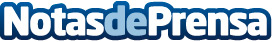 Schneider Electric reconocida la empresa más sostenible del mundo por la revista Time y StatistaSchneider Electric, líder en la transformación digital de la gestión de la energía y la automatización, ha liderado la lista de las 'World's Most Sustainable Companies for 2024' ('Las empresas más sostenibles del mundo para 2024') elaborada por la revista Time y StatistaDatos de contacto:Noelia IglesiasTeam Lewis93 522 86 00Nota de prensa publicada en: https://www.notasdeprensa.es/schneider-electric-reconocida-la-empresa-mas_1 Categorias: Internacional Sostenibilidad Premios Actualidad Empresarial http://www.notasdeprensa.es